															Priloga št. 1a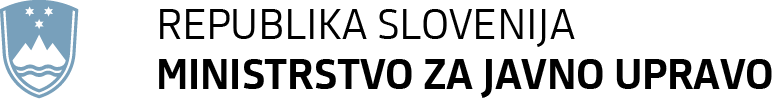 IZJAVA OSEBE ZAPOSLENE NA SOFINANCIRANEM DELOVNEM MESTU Podpisan/-a: ime in priimek, zaposlen/-a na sofinanciranem delovnem mestu v okviru potrjene vloge: naziv potrjene vloge , dovoljujem Ministrstvu za javno upravo obdelavo mojih osebnih podatkov za namen preverjanja izvajanja in nadzora.Podpis:Datum: